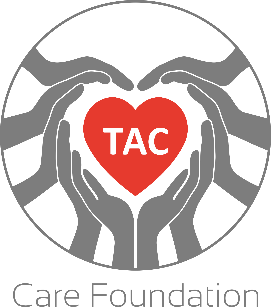                   Анкета волонтёраПОМОЖЕТ оценить своё время. Сколько времени в день/неделю/месяц Вы действительно готовы уделять волонтерской деятельности. От этого зависит выбор способа оказания помощи.ПОМОЖЕТ оценить свои силы. Прежде, чем браться за все, что кажется таким важным и нужным, необходимо задуматься: сможете ли Вы довести это до конца? Сумеете ли качественно осуществить выбранный вид помощи? Остановитесь и оцените свои силы.ПОМОЖЕТ начать с малого. Это позволит адекватно оценить свои силы, увидеть людей, с которыми придётся работать вместе, даст им возможность увидеть Вас в деле.ДАННЫЕ АНКЕТЫ НЕ БУДУТ РАСПРОСТРАНЯТЬСЯ БЕЗ ВАШЕГО ВЕДОМА!1. ФИО (полностью) ______________________________________________________________________2. Дата рождения ___________________________________3. Как с Вами лучше связаться?e-mail _____________________________номер телефона____________________________________________________________________4. Что именно привлекает Вас в волонтерской деятельности (отметьте нужное):​ Получение нового опыта      ​ Встречи с новыми людьми     ​ Возможность помочь другим​ Вклад в общее дело        ​ Новые интересы         ​ Открытие для себя новых сфер​ Другое5. Есть ли у Вас опыт волонтёрской и добровольческой деятельности? Если есть, какой именно:
________________________________________________________________________________________________________________________________________________________________________6. Кому бы Вы хотели оказывать помощь (отметьте нужное):​ Детям-сиротам      ​ Больным детям           ​ Бездомным​ Инвалидам​ Одарённым детям​ Правозащитным организациям (например, помощь в распространении информации о возможности получить бесплатные юридические консультации – защита социальных, экономических, культурных, гражданских и личных прав)​ Организациям, работающим в сфере культуры​ Ваши варианты: _____________________________________________________7. Каким образом Вы готовы оказывать помощь (отметьте нужное):​ Отдавать вещи, книги​ Отдавать свое время (совершать поездки по детским домам, больницам)​ Участвовать в организационной работе (подготовка и проведение мероприятий, праздников)​ Делиться профессиональными навыками​ Ваши Варианты: __________________________________________________________________________________________________________________________________________________________8. Оцените себя по шкале от 1 до 10 по следующим качествам :Ответственность   _________________
Конфликтность   _________________
Стрессоустойчивость  _________________
Коммуникабельность  _________________9. Какие виды деятельности Вы предпочитаете:​ связанные непосредственно с людьми (в том числе с незнакомыми)​ не связанные с общением​ коллективную деятельность (в группе с другими людьми – единомышленниками)​ индивидуальную деятельность (делать что-то самому)​ все равно10.  Какими компьютерными программами Вы владеете:________________________________________________________________________________________________________________________________________________________________________
 11.  Ваши навыки (что Вы умеете делать лучше всего, чему можете научить):
________________________________________________________________________________________________________________________________________________________________________12. Ваши увлечения, хобби: ________________________________________________________________________________________________________________________________________________________________________13. Как Вы любите проводить свободное время:
________________________________________________________________________________________________________________________________________________________________________14. Сколько времени Вы готовы посвящать волонтерской деятельности: _________________________________________________________________15. Наличие собственного авто:_______________ категория водительского удостоверения: ____________16 Готовы ли Вы работать волонтером с больными туберкулезом?Да, готов со взрослыми и детьмиДа, готов, но только с детьмиНет, не готов16. Ваш жизненный девиз! _______________________________________________________СПАСИБО ВАМ ЗА ИНФОРМАЦИЮ! 
ОНА ПОМОЖЕТ СДЕЛАТЬ НАШУ РАБОТУ НЕ ТОЛЬКО ПОЛЕЗНОЙ, НО И УВЛЕКАТЕЛЬНОЙ!